Координационный центр молодёжной работы Сибирского федерального округа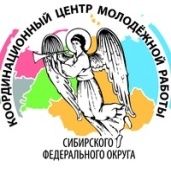 Синодального отдела по делам молодёжи Русской Православной ЦерквиПодготовка специалистов по молодёжной работе в Сибирском федеральном округеФорма обучения Периодичность Учащиеся ЦельИтоговый документ1.Дистанционные курсы в СФО по различным направлениям молодёжной работы (от 1 до 3 месяцев)В течение года Молодёжные лидеры и специалисты  по молодёжной работе уровня прихода, благочиния, отдела епархий СФОПовышениеквалификацииСертификат за подписью руководителя Координационного центра СФО и руководителя дистанционных курсов.2.Региональные выездные семинары  ( от 2 до  5 дней)Шесть раз в год в разных митрополиях СФО Молодёжные лидеры и специалисты  по молодёжной работе уровня прихода, благочиния, отдела епархий СФОПовышение квалификацииСертификат за подписью правящего архиерея  епархии СФО, руководителя Координационного центра СФО.3.Международная молодёжная школа  «Вера и Дело»  в СФО( от 7 до до 14 дней)Один раз в год  в разных митрополиях СФОНесертифицированные специалисты  по молодёжной работе уровня прихода, благочиния, отдела епархий СФО и ближнего зарубежьяПодготовка отв. за молодёжную работуСертификат за подписьюПредседателя Синодального отдела по делам молодёжи.4.Полубакалавриат в СФООчная форма: 3,5 лет(Богословские курсы 2 года и программа подготовки молодёжных специалистов 1,5 лет)В течение годаСпециалисты  по молодёжной работе епархий СФОПолучение общецерковного образованияОщецерковный документ 5.Полубакалавриат в СФООчно- дистанционная форма : 2 года очно-Богословские курсы + 1.5 дистанционные по молодёжной работе В течение годаСпециалисты  по молодёжной работе епархий СФОПолучение общецерковного образованияОщецерковный документ 6.Общецерковная аспирантура Один месяц в году Руководители отделов по делам молодёжи епархий СФОПовышение квалификацииОщецерковный документ 